Name: ___________________________________ Period# _____			 Topic 2.12 Effects of Migration Economic Effects of MigrationSocial & Demographic Effects of ImmigrationPolitical Effects of ImmigrationExamples of Migration in the United StatesChanging Center of U.S. Population – the population center _____________________________________________________________________________________________________________________________________________Current Trend: Southwest motion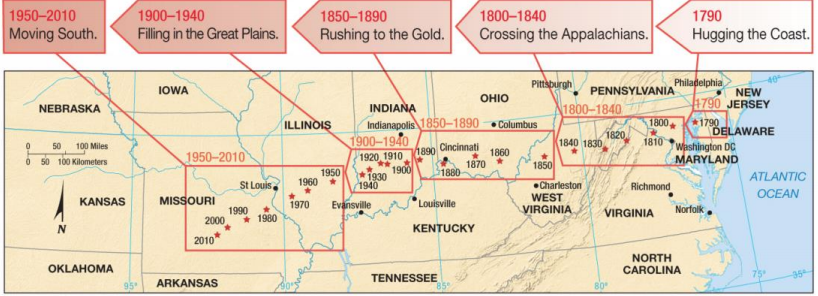 Rust Belt vs Sun Belt:The Rust Belt ________________________________________________________, they would close as manufacturing went overseasSun Belt are southern states – ___________________________________________________________________________________________________________________ The Great Migration: https://www.youtube.com/watch?v=VCdTyl141bAWhat was the Great Migration? Why did blacks leave the South? (what reasons)What caused blacks to return to the South? RECEIVING COUNTRIESCOUNTRIES OF ORIGINImmigrants _____________________________________________________________________________. ________________, ___________________, service industriesReduce available jobs for citizens of the country. Immigrants often open businesses. Shops, restaurants, nail salons Decrease in _______________________. Less strain on resources. Remittances support the economy. Brain drain: _______________________________________________________________________________________________________________________________________ in the US are born in another country. Case Study: The PhilippinesIn 2017, 10% of the country’s GDP came from remittances which totaled $33 billion. Case Study: The PhilippinesIn 2017, 10% of the country’s GDP came from remittances which totaled $33 billion. RECEIVING COUNTRIESCOUNTRIES OF ORIGINCultural Contributions: ______________________________________________________________________________________________, food, literature, religion, language, art, etc. This _______________________________________________________________________________________________. Prejudice, discrimination, racism, etc. Demographic Change Stage 4 & 5 countries are low growth, zero growth or population decline. Since the 1990s, __________________________________________________________________________________ in core countries. Age Composition: Most immigrants are working age which reduces the dependency ratios and provides tax support for the young and elderly. Demographic Change Unbalanced sex ratio: Typically, ______________________________________________________________________, which leaves a shortage of men in the country of origin. Dependency ratio: Oftentimes the young and the elderly are left behind. Changes the traditional family structureRelief _____________________________________RECEIVING COUNTRIES & COUNTRIES OF ORIGINImmigration Restrictions: __________________________________________________________________ or the desire to limit cultural diversity.Japan and the United StatesLaws that encourage immigration______________________________________________________________________________Case Study: The Chinese Exclusion Act, 1882-1943 The first law that severely restricted immigration in the US. 